Publicado en Madrid el 21/12/2020 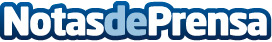 Zasbook publica la obra 'Jehosua y Eric una de sus vidas juntos' del autor Juan Carlos Albarrán Juan Carlos Albarrán Ramos publica su primer libro después de un exitosa campaña de micro-financiación colectivaDatos de contacto:Josué911 90 39 68Nota de prensa publicada en: https://www.notasdeprensa.es/zasbook-publica-la-obra-jehosua-y-eric-una-de Categorias: Nacional Literatura http://www.notasdeprensa.es